ATZINUMS Nr. 22/8-3.10/145par atbilstību ugunsdrošības prasībāmAtzinums iesniegšanai derīgs sešus mēnešus.Atzinumu var apstrīdēt viena mēneša laikā no tā spēkā stāšanās dienas augstākstāvošai amatpersonai:Atzinumu saņēmu:20____. gada ___. ___________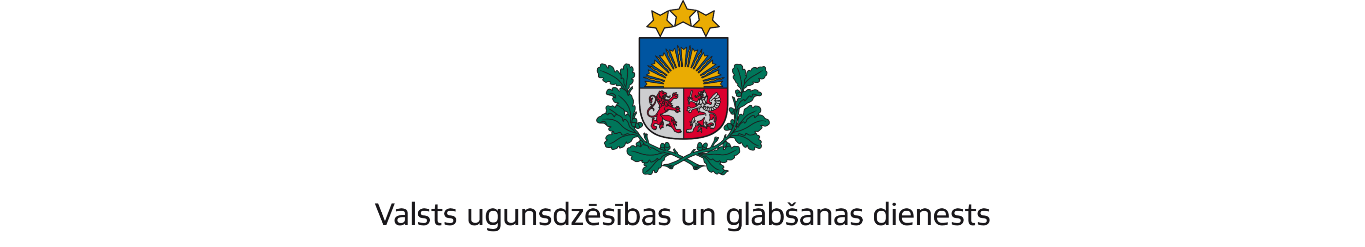 RĪGAS REĢIONA PĀRVALDEJaunpils iela 13, Rīga, LV-1002; tālr.: 67209650, e-pasts: rrp@vugd.gov.lv; www.vugd.gov.lvRīgaBiedrība “Star Team Latvia”(izdošanas vieta)(juridiskās personas nosaukums vai fiziskās personas vārds, uzvārds)22.05.2023.Reģ. Nr. 40008112244(datums)(juridiskās personas reģistrācijas numurs)Dzeņu iela 9-25, Rīga, LV-1021(juridiskās vai fiziskās personas adrese)1.Apsekots: Atpūtas komplekss “Minhauzena Unda”(turpmāk – Objekts)(apsekoto būvju, ēku vai telpu nosaukums)2.Adrese: Ainažu iela 74, Saulkrasti, Saulkrastu novads3.Īpašnieks (valdītājs): SIA “MUNDA”,(juridiskās personas nosaukums vai fiziskās personas vārds, uzvārds)Reģ. Nr. 44103110610, “Vīksnas”, Vidriži, Limbažu novads, LV-4013.(juridiskās personas reģistrācijas numurs un adrese vai fiziskās personas adrese)4.Iesniegtie dokumenti: Julijas Hirnajas 2023.gada 16.maija iesniegums Nr. b/n5.Apsekoto būvju, ēku vai telpu raksturojums: Atpūtas komplekss, kas sastāv no divstāvu viesību5.mājas un trīsstāvu viesnīcas ēkas. Telpas aprīkotas ar automātisko ugunsgrēka atklāšanas un5.trauksmes signalizācijas sistēmu un iekšējo ugunsdzēsības ūdensapgādi.6.Pārbaudes laikā konstatētie ugunsdrošības prasību pārkāpumi: 6.1. Objekta iekšējās ugunsdzēsības ūdensapgādes ūdensvada krāniem nav veikta pārbaude, kā6.rezultātā ir pārkāptas Ministru kabineta 2016.gada 19.aprīļa noteikumu Nr. 238 “Ugunsdrošības6.noteikumi” 117.punkta prasības7.Slēdziens: Objekts neatbilst ugunsdrošības prasībām, bet nav aizliegta tā ekspluatēšana8.Atzinums izsniegts saskaņā ar: Ministru kabineta 2009.gada 1.septembra noteikumu Nr. 9818.“Bērnu nometņu organizēšanas un darbības kārtība” 8.5.apakšpunkta prasībām(normatīvais akts un punkts saskaņā ar kuru izdots atzinums)9.Atzinumu paredzēts iesniegt: Valsts izglītības satura centrā(iestādes vai institūcijas nosaukums, kur paredzēts iesniegt atzinumu)Valsts ugunsdzēsības un glābšanas dienesta Rīgas reģiona pārvaldes priekšniekam, Jaunpils ielā 13, Rīgā, LV-1002.(amatpersonas amats un adrese)Valsts ugunsdzēsības un glābšanas dienesta Rīgas reģiona pārvaldes Ugunsdrošības uzraudzības un civilās aizsardzības nodaļas inspektorsR.Šļihta(amatpersonas amats)(paraksts)(v. uzvārds)Atzinums nosūtīts uz e-pastu: hirnaja.julija@gmail.com(juridiskās personas pārstāvja amats, vārds, uzvārds vai fiziskās personas vārds, uzvārds; vai atzīme par nosūtīšanu)(paraksts)